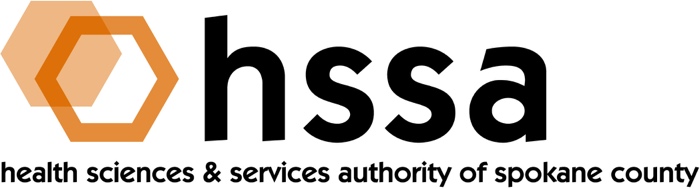 HSSA BOARD MEETINGWednesday, December 14, 2022 – 3:00 PMGonzaga University, Hemmingson Center, LaStorta Room #310AGENDA Welcome – Jason Thackston, Board Chair				(:05 min.)Establish Quorum, Confirm AgendaAction Items									Approve October 26, 2022 Board and October 31, 2022Special Board Minutes  						Action RequiredApprove 2023 Budget						Action RequiredApprove HSSA Board Leadership				Action RequiredApprove Grant Committee Recommendations,			Action RequiredIncluding Access to Care GrantsApprove Other Motions requiring actionsBoard Chair’s Report							 (:40 min.)Quorum establishedHave guests introduce themselvesApprove Board LeadershipPostpone action on Grants until the Committee reportPostpone action on 2023 budget until Finance Committee ReportConsensus on 2023 Board meeting dates: March 15, June 21, Sept. 20, Dec.20 Executive Director’s Report (In packet)					Finance Committee Report –Allison Glasunow				(10 min.)
A. Financial Report 2023 BudgetGrants Committee Report – David Vachon				(20 min.)Access to Care grantsLegal Report – Thad O’Sullivan PUBLIC COMMENTS				Adjournment The next meeting of the HSSA Board will be Wednesday, March 15, 2023 at 3 PM. Location TBD.